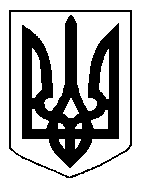 БІЛОЦЕРКІВСЬКА МІСЬКА РАДА	КИЇВСЬКОЇ ОБЛАСТІ	Р І Ш Е Н Н Я
від  27 лютого 2020 року                                                                        № 5069-91-VIIПро припинення терміну дії договору оренди землі фізичній особі – підприємцю Мороз Інні СергіївніРозглянувши звернення постійної комісії з питань земельних відносин та земельного кадастру, планування території, будівництва, архітектури, охорони пам’яток, історичного середовища та благоустрою до міського голови від 20.02.2020 року №56/02-17, протокол постійної комісії з питань  земельних відносин та земельного кадастру, планування території, будівництва, архітектури, охорони пам’яток, історичного середовища та благоустрою від 14 січня 2020 року №202, заяву фізичної особи – підприємця Мороз Інни Сергіївни від 24 грудня 2019  року №6666, відповідно до ст. ст. 12, п. а) ч. 1 ст. 141  Земельного кодексу України, ст. 31 Закону України «Про оренду землі», п.34 ч.1 ст. 26 Закону України «Про місцеве самоврядування в Україні», міська рада вирішила:1.Припинити договір оренди землі з фізичною особою – підприємцем Мороз Інною Сергіївною під розміщення павільйону по продажу продовольчих товарів за адресою: вулиця Андрея Шептицького, в районі житлового будинку №19 по вулиці Водопійна, площею 0,0054 га з кадастровим номером: 3210300000:03:001:0129, який укладений 01 грудня 2016 року №65 на  підставі підпункту 1.9 пункту 1 рішення міської ради від 08 вересня 2016 року №255-15-VII «Про поновлення договорів оренди землі»  та зареєстрований в Державному реєстрі речових прав на нерухоме майно  як інше речове право від 22 січня 2019 року №30032051 відповідно до п. а) ч. 1 ст. 141 Земельного кодексу України, а саме: добровільна відмова від права користування земельною ділянкою. 2.Особі, зазначені в цьому рішенні звернутися до управління регулювання земельних відносин Білоцерківської міської ради для укладання додаткової угоди про припинення договору оренди землі від 01 грудня 2016 року №65, відповідно до даного рішення, а також оформити інші документи, необхідні для вчинення цієї угоди.3.Особі, зазначені в цьому рішенні, зареєструвати припинення права оренди земельної ділянки в порядку, визначеному чинним законодавством України.4. Контроль за виконанням цього рішення покласти на постійну комісію з питань  земельних відносин та земельного кадастру, планування території, будівництва, архітектури, охорони пам’яток, історичного середовища та благоустрою.Міський голова                               	                                                         Геннадій ДИКИЙ